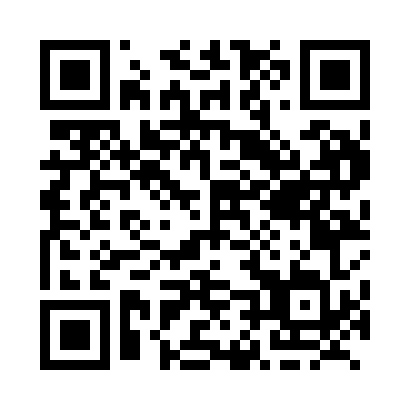 Prayer times for Zelena, Manitoba, CanadaWed 1 May 2024 - Fri 31 May 2024High Latitude Method: Angle Based RulePrayer Calculation Method: Islamic Society of North AmericaAsar Calculation Method: HanafiPrayer times provided by https://www.salahtimes.comDateDayFajrSunriseDhuhrAsrMaghribIsha1Wed4:206:161:426:509:0911:062Thu4:176:141:426:519:1111:093Fri4:146:121:426:529:1311:124Sat4:116:111:426:539:1411:145Sun4:086:091:426:549:1611:176Mon4:056:071:426:559:1711:207Tue4:036:051:426:569:1911:238Wed4:006:041:426:569:2011:259Thu3:576:021:426:579:2211:2810Fri3:546:001:426:589:2411:3111Sat3:515:591:426:599:2511:3412Sun3:505:571:427:009:2711:3413Mon3:495:561:427:019:2811:3514Tue3:485:541:427:029:3011:3615Wed3:475:531:427:039:3111:3716Thu3:475:511:427:049:3311:3717Fri3:465:501:427:059:3411:3818Sat3:455:491:427:059:3611:3919Sun3:455:471:427:069:3711:4020Mon3:445:461:427:079:3811:4021Tue3:435:451:427:089:4011:4122Wed3:435:441:427:099:4111:4223Thu3:425:421:427:099:4211:4224Fri3:425:411:427:109:4411:4325Sat3:415:401:427:119:4511:4426Sun3:415:391:427:129:4611:4427Mon3:405:381:427:129:4711:4528Tue3:405:371:437:139:4911:4629Wed3:405:361:437:149:5011:4630Thu3:395:351:437:159:5111:4731Fri3:395:351:437:159:5211:48